糸魚川世界ジオパーク フォトブック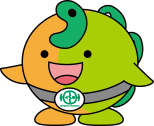 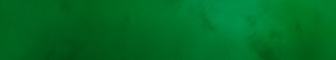 Itoigawa Global Geopark Photobook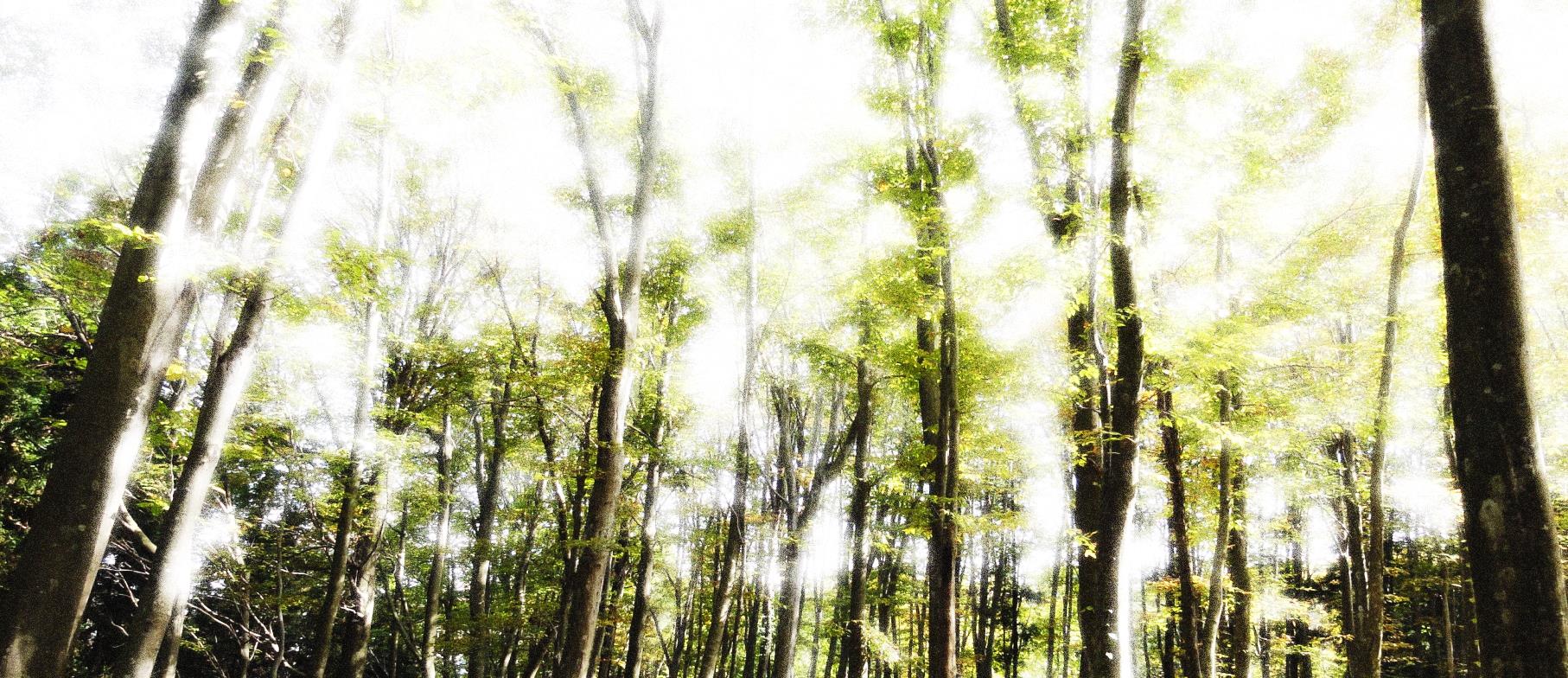 2015（H27）/8　Version 1ジオまる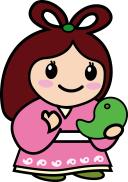 ジオサイト ～のと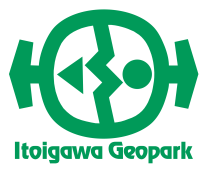  Shindosan Geosite　~Traditional Japanese Scenery & Submarine Volcanoes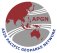 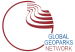 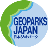 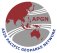 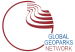 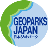 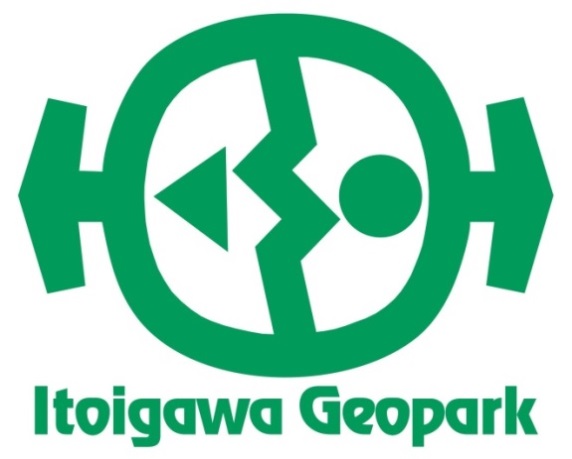 おむすびのような三角形の山々が連なる神道山ジオサイト。これらは約100万年前にした溶岩や火山灰でできています。フォッサマグナの海底にたまった地層の地すべり地にはがあり、日本の古き農村の風景を見ることができます。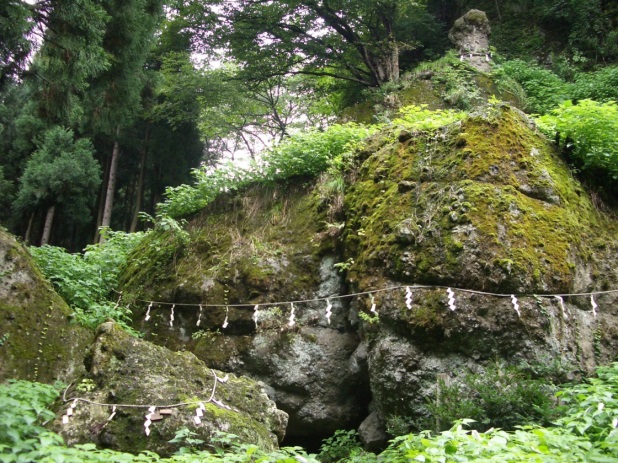 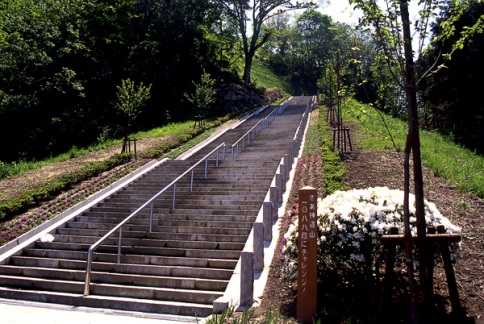 The triangular rice ball-shaped mountains of Shindosan Geosite are formed of volcanic ash and lava ejected from underwater volcanoes 1 million years ago. Countless landslides have created gentle slopes perfect for terraced rice paddies, meaning you are guaranteed beautiful rural landscapes in this geosite.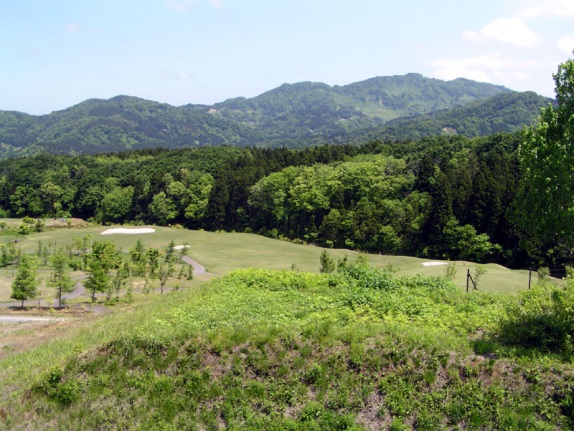 